Jak wyczyścić kanapę - najważniejsze wskazówkiZdarza ci się wylać kawę lub herbatę na kanapę? Każdy czasem ma ten problem. Najważniejsze jest więc, by wiedzieć jak wyczyścić kanapę we właściwy sposób.Jak wyczyścić kanapę?Czyszczenie mebli bywa problematyczne, a w szczególności tych, które obite są różnymi materiałami. Jednym z najtrudniejszych pytań, które pojawia się podczas wiosennych porządków to "jak wyczyścić kanapę?". Próbujemy różnych sposobów, czy to bardziej tradycyjnych zaczerpniętych z porad naszych ma czy nowoczesnych, korzystając z różnych chemikaliów. Obie te rzeczy często nas jednak zawodzą, ale dlaczego?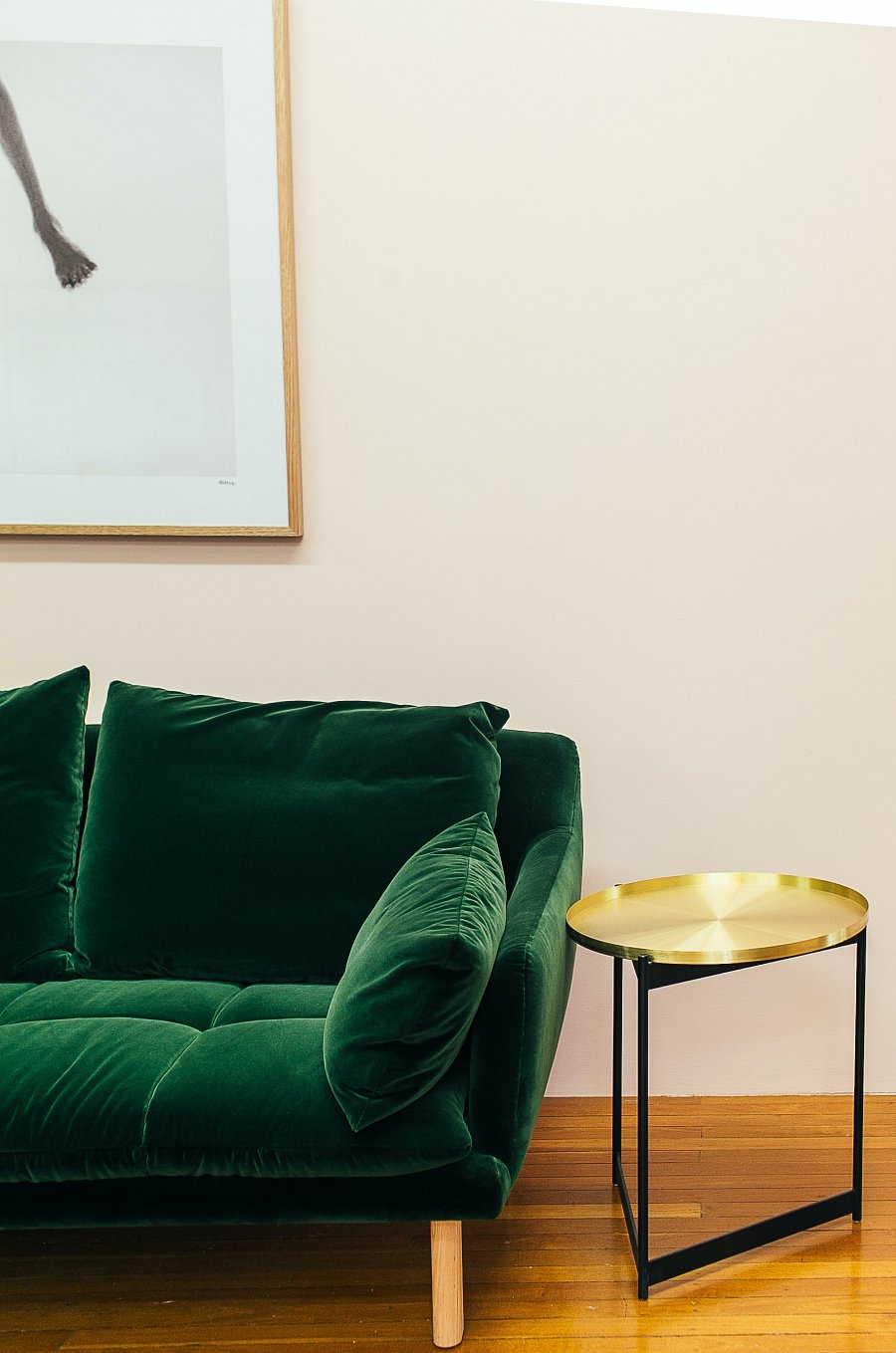 Od czego zaczynamy?Bardzo często nie jesteśmy w stanie doczyścić naszej kanapy, ponieważ nie zadajemy sobie podstawowego pytania, od którego powinniśmy zawsze zaczynać ten proces. Pytanie to dotyczy materiału, którym obity jest nasz mebel. Typ materiału wiele powie nam o tym jak wyczyścić kanapę. Inaczej bowiem podejdziemy do tapicerki, a inaczej do skóry. Kiedy już ustalimy tę podstawową rzecz, możemy przejść do kolejnych, bardziej konkretnych kroków.Czym i jak wyczyścić kanapę?Produkty, których używamy do czyszczenia kanapy powinny naturalnie być przeznaczone do materiału, który będziemy oczyszczać. W przypadku tapicerki materiałowej powinniśmy zacząć od odkurzenia kanapy, aby pozbyć się kurzu i ewentualnej sierści zwierząt, następnie zaś możemy zastosować różne środki naturalne (takie jak np. soda oczyszczona, która świetnie działa na pojedyncze plamy) lub chemiczne. Przy czyszczeniu kanapy skórzanej warto zastosować środki pielęgnacyjne. W obu tych przypadkach na pomoc każdemu, kto ma dylemat jak wyczyścić kanapę, na pomoc przychodzą produkty sklepu Starwax, których opisy jasno świdczą o tym, do jakiego materiału są one przeznaczone.